SOLICITUD DE ACLARACIONES SOBRE  CALIFICACIÓN, PROMOCIÓN O TITULACIÓNNombre del alumno /tutor / representante legal: ………………………………………………..Curso: ……………….Número de teléfono móvil a efectos de notificaciones (OBLIGATORIO):…………………………………….Objeto de la solicitud de aclaraciones: 			Calificación final de la materia: ……………………………………………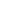 			Decisión de promoción / titulación: …………………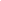 EXPONE: ………………………………………………………………………………………………………………………………………………………………………………………………………………………………………………………………………………………………………………………………………………………………………………………………………………………………………………………………………………………………………………………………………………………………………………………………………………………..……………………………………………………………………………………………………………………………………………………………………………………………………………………………………………………………………………………………………………………………………………………………………………………………………………………………………………………………………………………………………………………………………………………………………………………………………………………………….……………………………………………………………………………………………………………………………………………………………………………………………………………………SOLICITA:Aclaración sobre la calificación final de la materia………………………,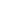 Aclaración la decisión de promoción / titulación del curso………………………….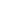 Firma: ……………………………………………………..Huesca, …………………….. de ……………………………… de 20….PROFESOR:……………………………………………../TUTOR:………………………………...